		Agreement		Concerning the Adoption of Harmonized Technical United Nations Regulations for Wheeled Vehicles, Equipment and Parts which can be Fitted and/or be Used on Wheeled Vehicles and the Conditions for Reciprocal Recognition of Approvals Granted on the Basis of these United Nations Regulations*(Revision 3, including the amendments which entered into force on 14 September 2017)_________		Addendum 109 – UN Regulation No. 110		Revision 4 –– Amendment 1Supplement 1 to the 02 series of amendments – Date of entry into force: 19 July 2018		Uniform provisions concerning the approval of:I.	Specific components of motor vehicles using compressed natural gas (CNG) and/or liquefied natural gas (LNG) in their propulsion system II.	Vehicles with regard to the installation of specific components of an approved type for the use of compressed natural gas (CNG) and/or liquefied natural gas (LNG) in their propulsion systemThis document is meant purely as documentation tool. The authentic and legal binding texts is: 	ECE/TRANS/WP.29/2017/115._________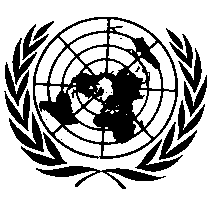 UNITED NATIONSParagraph 4.16.1., amend to read:"4.16.1.	"Manual valve": as defined in paragraph 4.22. that is rigidly fixed to the cylinder or tank."Paragraph 4.16.3., amend to read:"4.16.3.	"Excess flow valve": as defined in paragraph 4.21."Paragraph 4.22., amend to read:"4.22.	"Manual valve" means a valve which is operated manually."Paragraph 7.1., correct "paragraphs 8.12. to 8.21." to read "paragraphs 8.12. to 8.22.".Paragraphs 18.1.7.1. and 18.1.7.2., amend to read:"18.1.7.1.	Notwithstanding the provisions of paragraph 18.1.7., vehicles may be fitted with a heating system to heat the passenger compartment and/or the load area or a refrigeration system to cool the cargo compartment which is connected to the CNG and/or LNG system.18.1.7.2.	The heating or refrigeration system referred to in paragraph 18.1.7.1. shall be permitted if, in the view of the Technical Services responsible for conducting type approval, the heating or refrigeration system is adequately protected and the required operation of the normal CNG and/or LNG system is not affected."Paragraph 18.5.1.3., amend to read:"18.5.1.3.	Notwithstanding the provisions of paragraph 18.5.1.2.:(a)	The automatic cylinder valve may stay in an open position during commanded stop phases; and(b)	In the case where a fire alarm system is installed in the autonomous CNG and/or LNG heater compartment, the automatic valve(s) may be opened by an CNG/LNG electronic control unit to permit the warming of the engine. Any defect or failure of the system shall cause the automatic valve of the cylinder supplying the heating system to close; and(c)	In the case where a fire alarm system is installed in the refrigeration system compartment of the cargo compartment, the automatic valve(s) may be opened by an CNG/LNG electronic control unit to permit the cooling of the cargo compartment. Any defect or failure of the system shall cause the automatic valve of the cylinder supplying the refrigeration system to close."Annex 1AItems 1.2.4.5.15. to 1.2.4.5.15.3., amend to read (footnote1 remains unchanged):"1.2.4.5.15.	Connection to CNG/LNG system for heating system: yes/no1	or connection to CNG/LNG system for refrigeration system: yes/no11.2.4.5.15.1.	Make(s) of the heating system:1.2.4.5.15.2.	Type(s) of the heating system:1.2.4.5.15.3.	Description and drawings of installation of the heating system:"Insert new items 1.2.4.5.15.4 to 1.2.4.5.15.6, to read:"1.2.4.5.15.4.	Make(s) of the refrigeration system:1.2.4.5.15.5.	Type(s) of the refrigeration system:1.2.4.5.15.6.	Description and drawings of the installation of the refrigeration system:"Annex 1BItems 1.2.4.5.15. to 1.2.4.5.15.3., amend to read (footnote 2 remains unchanged):"1.2.4.5.15.	Connection to CNG/LNG system for heating system: yes/no2	or connection to CNG/LNG system for refrigeration system: yes/no21.2.4.5.15.1.	Make(s) of the heating system:1.2.4.5.15.2.	Type(s) of the heating system:1.2.4.5.15.3.	Description and drawings of installation of the heating system:"Insert new items 1.2.4.5.15.4. to 1.2.4.5.15.6., to read:"1.2.4.5.15.4.	Make(s) of the refrigeration system:1.2.4.5.15.5.	Type(s) of the refrigeration system:1.2.4.5.15.6.	Description and drawings of the installation of the refrigeration system:"Annex 4A Paragraph 4.2.4., correct "of Class 1 and Class 2" to read "of Class 2".Annex 4B Paragraph 1.6.2.2., amend to read:"1.6.2.2.	The interface type for the hose coupling shall be:(a)	Sealing cone of swivel-nut type of the type with a half vertical angle of 45°; or(b)	Other couplings complying with the tests described in paragraph 1.7., as well as the tests mentioned in Annexes 5A and 5B.In the case of an interface type using a soft seal body (e.g. O-ring), the type of material chosen shall be tested in accordance with Annexes 5D, 5F and 5G.Couplings shall have complementary counterparts."Annex 4H Paragraph 2.2., correct "than 5 seconds" to read "than 2 seconds".Annex 4JParagraph 2.2., shall be deleted.Paragraph 3.1.6., correct "shall be not be" to read "shall not be".Insert new paragraphs 4. and 4.1., to read:"4.	LNG filling receptacle dimensions4.1.	Figure 1 shows the dimensions of the LNG filling receptacle.Figure 1Dimensions of the receptacle"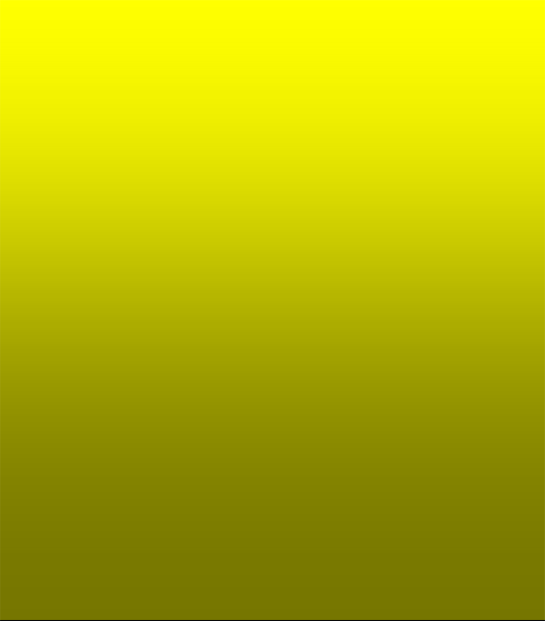 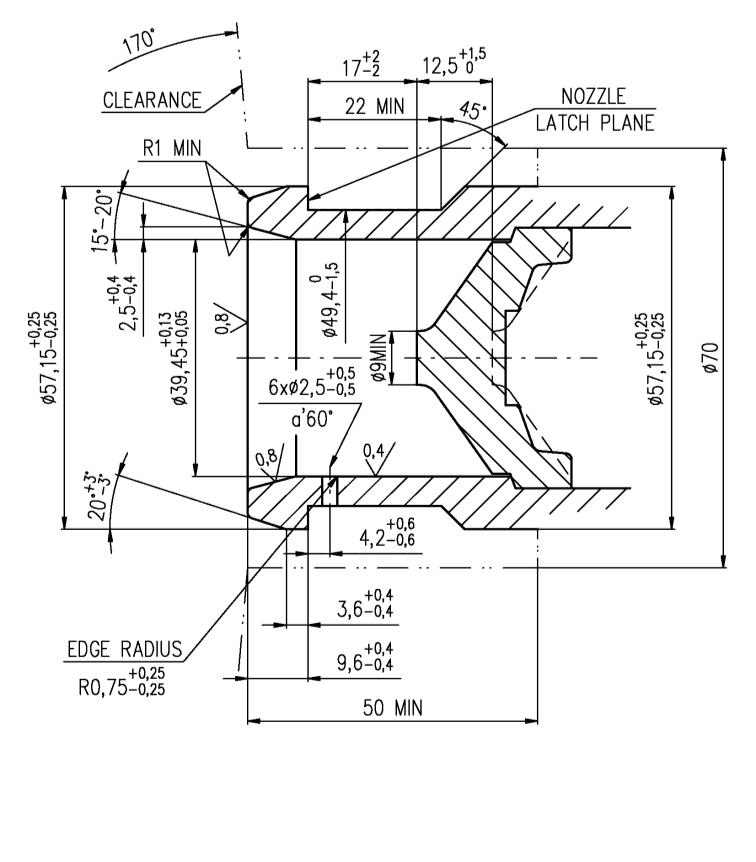 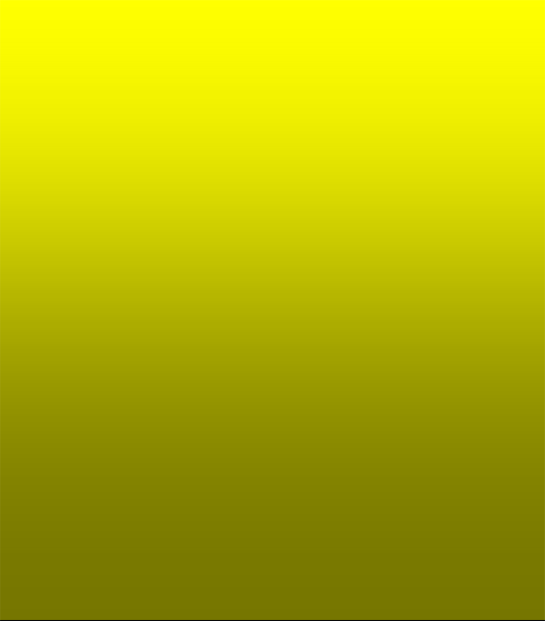 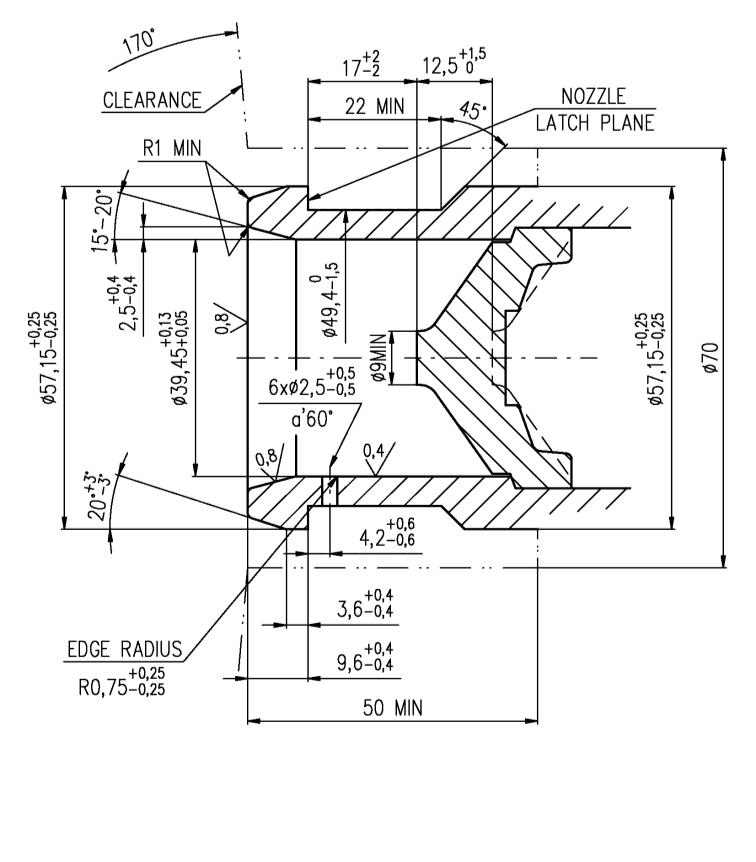 E/ECE/324/Rev.2/Add.109/Rev.4/Amend.1−E/ECE/TRANS/505/Rev.2/Add.109/Rev.4/Amend.1E/ECE/324/Rev.2/Add.109/Rev.4/Amend.1−E/ECE/TRANS/505/Rev.2/Add.109/Rev.4/Amend.110 August 2018